Referring Veterinarian*  ___________________________________________________________________________ 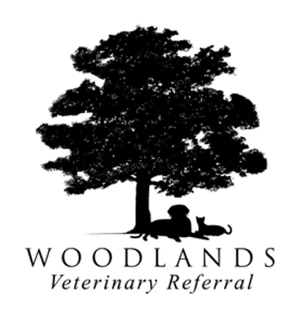 First 					Last Practice Name* _____________________________________________ Practice Phone* _______________________   ###-###-#### Practice Fax* ______________________________	Practice Email* ____________________________________###-###-#### 					 Owner's Name* _____________________________________  	Spouse/Partner______________________________ First 			Last Owner's Phone Number* _______________________ 		Alternate Phone Number ______________________###-###-#### 							###-###-#### 	Patient's Name* _______________________________ 	Species* ___________ 	Breed* ______________________  DOB/Age* _______________________		Sex:*   Male	  Female 	Male/Neutered 	Female/Spayed Rabies status:* ____________________ 		Date given* __________________ HWT status*  _____________________ 		FIV/FeLV test status* __________________Ultrasound type to be performed:*  Abdominal 	Cardiac		Bicavity	Single OrganIs there any pertinent lab work or radiographs?*	Lab work	 	Radiographs 		None If radiographs are digital, please email them to woodlandsvet@yahoo.com. If radiographs are hard copies please send them with the owner. Please fax any pertinent lab work and medical notes to (706) 310-1323.Doctor Preference* 		Dr. Barker 		Dr. Mix 		EitherPatient Temperament:* Please provide a brief summary of the patient’s temperament. If the patient has any difficulty at the vet office, please provide as much detail about how to successfully handle the patient. Referral Case Summary: * Please include a brief summary of the presenting complaint, a clinical history, treatments and medications tried, and any questions you would like answered. 